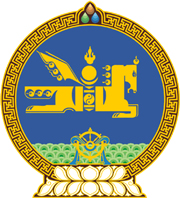 МОНГОЛ УЛСЫН ХУУЛЬ2023 оны 01 сарын 20 өдөр                                                                  Төрийн ордон, Улаанбаатар хот     ҮНЭТ ЦААСНЫ ЗАХ ЗЭЭЛИЙН     ТУХАЙ ХУУЛЬД НЭМЭЛТ     ОРУУЛАХ ТУХАЙ1 дүгээр зүйл.Үнэт цаасны зах зээлийн тухай хуулийн 4 дүгээр зүйлийн 4.1.19 дэх заалтын “хөрөнгө оруулалтын сан” гэсний өмнө “хөрөнгө оруулалтын төрөлжсөн банк,” гэж нэмсүгэй. 2 дугаар зүйл.Энэ хуулийг Хөрөнгө оруулалтын төрөлжсөн банкны тухай хууль хүчин төгөлдөр болсон өдрөөс эхлэн дагаж мөрдөнө.МОНГОЛ УЛСЫН 	ИХ ХУРЛЫН ДАРГА 				Г.ЗАНДАНШАТАР